Het anti-pestprotocol van basisschool ’t Mozaïek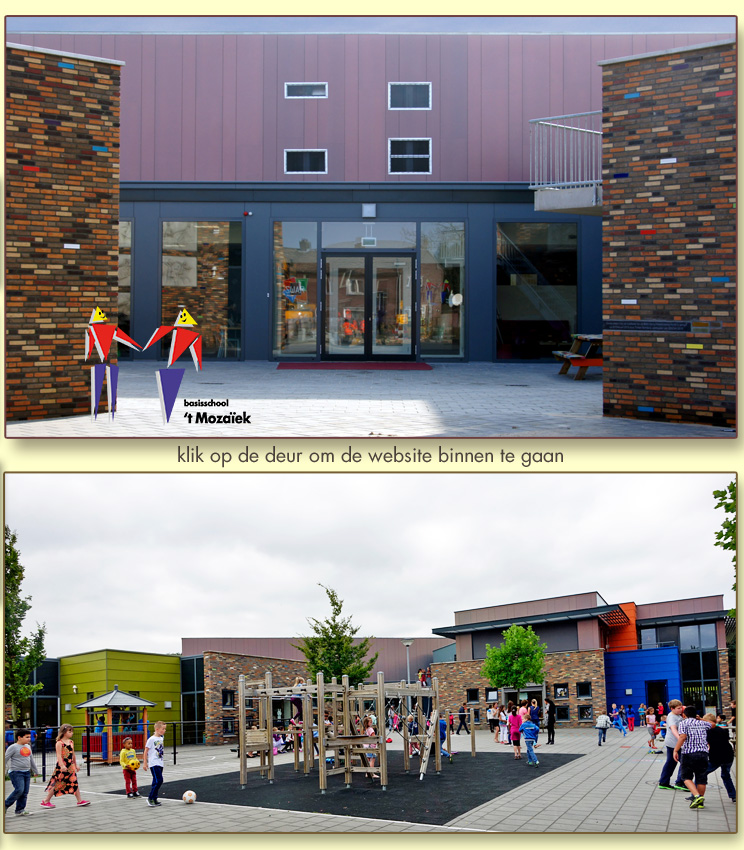 Schooljaar 2021-2022InhoudsopgaveHet belang van een anti-pestprotocol                            	Blz. 3Wat is een anti-pestprotocol?					            	Blz. 3Waarom heeft de school een anti-pestprotocol?                                              	Blz. 3Uitgangspunten van de school					Blz. 3Algemene informatie over pesten				Blz. 4Wat is plagen?								Blz. 4Wat is pesten?								Blz. 4Welke rollen zijn er in pestsituaties?					Blz. 5Welke signalen geven kinderen die gepest worden af?			Blz. 5Consequenties van pestgedrag						Blz. 6Cyberpesten								Blz. 6 Wat doet de school om pestgedrag te voorkomen? 	Blz. 74.1 De school wil Cyberpesten voorkomen door:				blz. 8Hoe pakt de school pestgedrag aan? 				Blz. 8Het stappenplan bij de aanpak van pesten					Blz. 8Het vijfsporenbeleid							Blz. 9Sancties voor de pester							Blz. 10Aanpak Cyberpesten							Blz. 10Wat is de rol van de APC-er, de leerkrachten en de directie			Blz. 11Anti-pestprogramma’s (aanvullende informatie)	Blz. 12Samenwerking in de regio omtrent pestbeleid		Blz. 12Het belang van een anti-pestprotocol1.1 Wat is een anti-pestprotocol?Een anti-pestprotocol is een beleidsplan dat kinderen, leerkrachten en ouders duidelijkheid geeft over hoe gehandeld wordt wanneer er gepest wordt. 1.2 Waarom heeft de school een anti-pestprotocol?Pesten is een probleem dat in de hele maatschappij voorkomt, dus ook op onze school. Met dit anti-pestprotocol laat basisschool ‘t Mozaïek zien, aan ouders en leerlingen, dat pesten serieus wordt genomen en wordt aangepakt. Van belang hierbij is dat het anti-pestprotocol bij iedereen in de schoolgemeenschap bekend is en wordt gehanteerd in pestsituaties. Direct optreden tegen pesten geeft een duidelijk signaal af aan leerlingen dat pesten op school niet wordt getolereerd. Dit heeft als positief bij effect dat de veiligheidsbeleving van leerlingen, leerkrachten en ouders zal toenemen.Uitgangspunten van de schoolDe missie van basisschool ’t Mozaïek is: ‘Samen sterk voor kwaliteit!’Deze missie is gevormd naar aanleiding van een aantal kernwaarden:VeiligheidStructuur, AfstemmingAmbitieDe school streeft ernaar een fijne prettige omgeving te creëren, waar mensen elkaar respectvol benaderen en waarin iedereen kans krijgt zichzelf te ontwikkelen. Wij vinden het dan ook belangrijk dat alle betrokkenen (ouders, de gepeste, de pester, de meelopers en het schoolteam) hun verantwoordelijkheden nemen  ten opzichte van pestproblematiek. Algemene informatie over pesten3.1 Wat is plagen?Er bestaat een wezenlijk verschil tussen plagen en pesten. Om dit verschil te verduidelijken zal er hieronder door middel van een woordspin aangegeven worden wat wij als school hieronder verstaan. 3.2 Wat is pesten?Pesten is systematisch (lichamelijk, geestelijk of seksueel) geweld van een leerling of een groep leerlingen ten opzichte van één of meer klasgenoten, die niet (meer) in staat is/zijn zichzelf te verdedigen. (www.kivaschool.nl) 	         Vormen van pesten 3.3 Welke rollen zijn er in pestsituaties?Als er gepest wordt kan er gepraat worden over een groepsprobleem. Indien er een pestprobleem ontstaat nemen alle betrokken een bepaalde rol aan.  De volgende rollen ontstaan in pestsituaties: pesteraanmoediger (verzamelt toekijkers)meeloper (pest actief mee)gepestehelperOmstander (leerkracht / ouders)buitenstaander Welke signalen geven kinderen die gepest worden af?De kinderen die gepest worden geven vrijwel altijd signalen af. Deze signalen kunnen herkend worden aan vaker afwezig zijn, niet graag naar school gaan, opstootjes of vechtpartijen, het opzoeken van veiligheid, vaak alleen zijn, gestrest of ongelukkig zijn, achteruitgaande schoolprestaties, schichtig zijn, als laatste gekozen worden, spullen kapot of kwijt zijn, een bijnaam hebben, het mikpunt van grapjes zijn, lichamelijke klachten hebben, een onprettige sfeer in de groep. Wat zijn de gevolgen van pestgedrag? De gevolgen van pestgedrag voor de gepest zijn enorm. Te denken valt aan internaliserende proglemen, psychosomatische klachten, suïcide, geen zelfvertrouwen, moeite met het aangaan van relaties, schoolverzuim, afnemende prestaties, vermoeidheid, faalangst of perfectionisme. De gevolgen voor de pester is vaak crimineel gedrag en overmatig alcohol / drugsgebruik. De gevolgen voor een buitenstaander is voornamelijk het getuige zijn van agressie en de last van machteloosheid. De helper, de meeloper en de aanmoediger lijken geen nadelige gevolgen te ondervinden. Cyberpesten Cyberpesten is een specifieke en complexe vorm van pesten aangezien het vaak anoniem gebeurt via de sociale Media. Deze vorm van pesten is vaak ongrijpbaar en kan het slachtoffer in grote mate schade berokkenen. Omdat cyberpesten vaak anoniem is en ongevraagd 24 uur per dag in je huis komt (waardoor de gepeste een grote mate van onveiligheid zal ervaren) neemt onze school gericht een aantal aanvullende maatregelen. De effecten van Cyberpesten kunnen namelijk (nog) erger zijn dan bij traditioneel pesten. Opnames bijvoorbeeld die via de webcam worden gemaakt, worden vastgelegd door een ander. Deze opnames verdwijnen nooit meer. Over de hele wereld kan een foto op een site staan. Foto’s die eenmaal op internet staan zijn soms niet meer te verwijderen. Cyberpesten is strafbaar. De strafbare feiten in deze zijn:Het plaatsen van een beledigende / bedreigende tweetHet plaatsen van foto’s of seksueel getinte afbeeldingen, Het stalken van personenHet hacken van computers en persoonlijke gegevensIn hoofdstuk 4 en 5 staat de preventie en aanpak betreft het cyperpesten beschreven. Wat doet de school om pestgedrag te voorkomen (preventief)?De eerste stappen waarmee basisschool ’t Mozaïek pestgedrag probeert te voorkomen is door te starten met een positieve groepsvorming vanaf de eerste schooldag in het nieuwe schooljaar. Er wordt dan gesproken over de ‘Gouden weken’. Binnen deze gouden weken worden: Groepsregels opgesteld die positief geformuleerd wordenDoelen opgesteld per week (gerelateerd aan de groepsregels)Energizers gedaan (gericht op kennismaken, samenwerken, grenzen aangeven …etc)Coöperatieve werkvormen ingezetSociogram invullen (vanaf groep 4) en bespreken met de intern begeleider. De vaste regels op ’t Mozaïek zijn:Als ik met mijn werk stop, dan ruim ik alles netjes opVoor groot en klein, zullen we aardig zijnHand in hand is oke (slaan, schoppen, duwen en schelden daar doen wij niet aan mee)De school is een wandelgebied, buiten hoeft dat lekker nietSpullen van jou of mij, zorg ervoor dan zijn we blijKun je het even niet alleen, dan zijn er anderen om je heen De eerste fase van de positieve groepsvorming wordt gemiddeld zo’n zes tot acht weken in acht genomen. Daarnaast wordt er wekelijks een aanbod gegeven aan sociaal – emotionele vorming door :De methode LeefstijlDe methode Weerbaarheid (A en B)Het inzetten van mediatoren tijdens het buitenspelen voor het oplossen van conflictsituatiesDe conflicthantering in te zetten n.a.v. conflictsituaties die niet opgelost zijn door de mediatorenOok is er een leerlingenraad op school ingesteld. Deze leerlingenraad is betrokken bij het ontwikkelen van beleid en afspraken op school. Hun mening dient dan ook meegenomen te worden binnen het vormen van het pestbeleid op school. Tot slot heeft de school een sociaal veiligheidsplan opgesteld waarin er gedragscodes beschreven worden voor alle betrokkenen in verschillende situaties.  Voor de verdere uitwerking hiervan verwijzen wij naar het bovengenoemde plan. Mobiele telefoons zijn niet welkom op onze school. In een uitzonderlijk geval kan er een afspraak gemaakt  (tussen de ouders en de leerkracht) zijn waarbij een leerling een telefoon meeneemt.   Wat betreft het gebruik van e-mail en internet voor leerlingen en leerkrachten heeft de school tevens een protocol opgesteld. Indien er ondanks deze interventies een pestprobleem ontstaat op school dan wordt het pestprotocol in werking gesteld. In het volgende hoofdstuk wordt beschreven welke stappen er genomen dienen te worden in het geval van pesten. 4.1 De school wil cyberpesten voorkomen door:De leerlingen bewust te maken van de gevaren op internet, de effecten van cyberpesten en de strafbare feiten (met behulp van gerichte voorlichting en ondersteunende programma’s)Samen met de leerlingen afspraken maken over internetgedrag. De leerkracht maakt een nettiquette (‘Hoe wij in het dagelijks leven omgaan met elkaar, dienen we ook toe te passen op het internet’.) Het cyberpesten bespreekbaar te maken in de groep en de leerlingen elkaar  daarop te laten aanspreken. Leerlingen duidelijk te maken wat de sancties zijn op cyberpesten (denk aan het uitsluiten van het internetgebruik op school, als milde vorm, of het verwijderen van school als uiterste maatregel)Ouders worden tijdens een oudermoment XL gewezen op de mogelijke risico’s  van internetgebruik en de aanpak van cyberpesten. De ouders worden geïnformeerd overhet groepsproces in cyberpestsituaties tijdens oudermomenten van de groep. Leerlingen in de groepen 6, 7 en 8 minimaal een keer in hun basisschool carrière kennis te laten maken met  een operationeel specialist team zeden (Lei Seuren) van Midden-Limburg om een presentatie te komen geven in de groep betreft de gevolgen van het cyberpesten.Hoe pakt de school pestgedrag aan? Indien er een pestprobleem speelt in een groep leerlingen dan dient dit probleem op een uiterst serieuze manier aangepakt te worden. Dat begint met het erkennen van het probleem. De aanpak van een pestprobleem bestaat uit de volgende vaste stappen.5.1 Stappenplan bij de aanpak van pesten:Signaleren De leerkracht, de leerling(en) of medeleerling zien het probleem. Eerst proberen de leerlingen er zelf (en samen) uit te komen. Als een van de leerlingen er niet uitkomt (in feite het onderspit delft of de zondebok wordt) heeft deze het recht en de plicht het probleem aan de meester of de juf voor te leggen. AnalyserenDe leerkracht brengt de partijen bij elkaar voor een verhelderingsgesprek en probeert samen met hen de ruzie of pesterijen op te lossen en (nieuwe) afspraken te maken. Bij herhaling van pesterijen volgen sancties. Zie hoofdstuk 5.3. Plan van actie opstellenMet behulp van de vijfsporenaanpak wordt een actieplan opgesteld. Zie hoofdstuk 5.2. Bij herhaaldelijke ruzie / pestgedrag neemt de leerkracht duidelijk stelling en houdt een bestraffend gesprek met de leerling die pest / ruzie maakt. Bij het opstellen van het plan wordt een periode opgenomen van (uiterlijk) 4 weken en een evaluatie gepland. Uitvoeren plan van actieLeerkrachten, de gepeste, de pester en de ouders (en teamleden) proberen in goed overleg samen te werken aan een bevredigende oplossing. EvaluatieEr wordt een gesprek gevoerd waarbij de pester en de gepeste in het bijzijn van de leerkracht het actieplan en de uitvoering evalueren.  De directie en/of de anti-pestcoördinator evalueert (al dan niet gezamenlijk) met de ouders het plan van aanpak.  Implementatie Na een periode van 2 / 3 maanden wordt gekeken of het pestgedrag uitgesloten is of dat er een nieuwe aanpak gewenst is en begint men indien nodig opnieuw vanaf stap 2. 5.2 De Vijfsporenaanpak:Hulp bieden aan het gepeste kindHulp bieden aan de pesterProfessionaliseren van / hulp bieden aan oudersMobiliseren van de zwijgende middengroep Als school verantwoordelijkheid nemen en leerkrachten professionaliseren Spoor 1  Hulp bieden aan het gepeste kind door:naar het kind te luisteren hem/haar serieus te nemenhet gepeste kind informeren waarom een kind pestsamen denken over oplossingensamen werken aan oplossingeneventueel deskundige hulp inschakelenvervolggesprekken plannenSpoor 2 Hulp bieden aan de pester door:de gevolgen van pesten te besprekenrelaties met andere kinderen te verbeterenzorgen dat het kind zich veilig voeltgrenzen stellen en consequent handhavenkind helpen zich aan regels te houdenvervolggesprekken plannenSpoor 3 Hulp aan oudersneem ouders serieus en toon begripga uit van de deskundigheid van oudersinformeerbespreek een gezamenlijk doel afgeef ouders verantwoordelijkheidwees eerlijk, duidelijk en realistischmaak je verwachtingen explicietheb face – tot – face contact wees bereikbaar verwijs indien nodig door naar het CJG.Spoor 4 Mobiliseren van de zwijgende middengroep:heb een klassengesprek over pesten en de rol van de groep daaringa een oplossingsgerichte anti- pestdiscussie aan met de groep(denk aan blijheidsdetectives, geheime vrienden …etc.)werk samen aan oplossingen Schakel indien nodig de GGD in die lessen kunnen verzorgen over deze thematiek.  Bij de oplossingsgerichte anti-pestdiscussie kunnen de volgende vragen een uitgangspunt vormen: Stel je voor dat iedereen in deze klas een superleuke week had. Hoe zouden de leerlingen zich dan gedragen tegenover elkaar? Wat zou er anders zijn?Als deze klas op zijn best was, hoe gaan jullie dan met elkaar om? Hoe krijgen jullie dat voor elkaar?Wat zouden de leerkrachten kunnen opmerken, waardoor zij kunnen zien dat dit een gelukkige en ondersteunende klas is? Spoor 5 Professionalisering van de leerkrachten door:Nadrukkelijk een stelling te nemen tegen pestenAnti-pestcoördinatoren aan te stellenAnti-pestbeleid te ontwikkelenHet anti-pestbeleid jaarlijks te evalueren en bij te stellenLeerkrachten (het team) op de hoogte te houden van ontwikkelingen Samenwerking met de wijkagent of de recherche (Lei Seuren, operationeel specialist team zeden, Midden-Limburg). 5.3 Sancties voor de pester(s) Indien het pesten niet stopt na het volgen van het stappenplan dan volgen er consequenties voor de pester. Deze consequenties worden doorgevoerd in 4 fasen: Fase 1: Spoor 2 in werking stellenFase 2: Spoor 2 met daarnaast het uitsluiten van vrije activiteiten (gymles, buiten spelen ..etc.) De pester wordt bijvoorbeeld buiten de groep  geplaatst waarbij hij schoolse werkzaamheden kan verrichten . Tijdens het uitsluiten van de activiteit wordt er tevens van de pester verwacht dat hij een brief schrijft aan de ouders en leerkracht waarin de situatie door de pester beschreven wordt en zijn eigen gedrag daarin toegelicht wordt (er gaat een formulier en gele kaart mee naar huis met een handtekening die retour gegeven dient te worden). Daarnaast schrijft de pester een brief (/ tekening in het geval van jongere leerlingen) aan de gepeste met excuses. Fase 3:  Schorsen (door bevoegd gezag, maximaal 5 schooldagen, schriftelijk kenbaar maken en de inspectie en leerplichtambtenaar inlichten). Verplichte aanmelding bij CJG of een andere hulporganisatie voor het ingaan van een hulptraject. Fase 4:  Verwijderen (schriftelijk kenbaar maken, ouders kunnen bezwaar maken bij het schoolbestuur. Ouders kunnen als school bij het besluit blijft bezwaar maken bij de rechter. De definitieve verwijdering geldt pas als een andere school bereid is om de leerling toe te laten. Aanpak CyberpestenWanneer de school een melding krijgt van Cyberpesten zal het vijfsporenbeleid in werking treden. Daarnaast  worden er (afhankelijk van de vorm) de volgende aanvullende maatregelen getroffen:De leerkracht of anti-pestcoördinator meldt het incident bij de vertrouwenspersoon (en / of intern begeleider). Er wordt direct contact opgenomen met de ouders van beide partijen (indien de dader bekend is). De anti-pestcoördinator neemt contact op met de provider en verzoekt de foto …etc. te verwijderen. De leerkracht of anti-pestcoördinator adviseert de ouders van de gepeste in geval van strafbare feiten aangifte te doen bij de politie. In het bijzonder kan er gevraagd worden naar Lei Seuren (operationeel specialist team zeden, Midden-Limburg). De leerkracht of anti-pestcoördinator probeert de dader(s) te achterhalen en voert maatregelen richting dader(s) uit, wanneer het een leerling van school betreft. Er wordt een ouderavond/moment georganiseerd voor het bijwonen van een presentatie gegeven door een operationeel specialist met betrekking tot zedendelicten rondom social - media.5.5 De taken van de anti-pestcoördinatorOp basisschool ’t Mozaïek zijn Melissa Jeurninck en Anke Stofffels – Verheggen de anti-pestcoördinatoren.  Zij hebben de volgende taken:Zij zijn verantwoordelijk voor het anti-pestbeleid binnen onze school; zij houden zicht op de berichtgeving en wetgeving omtrent het onderwerp pesten binnen het primair basisonderwijs zodat ons anti-pestbeleid up-to-date is en voldoet aan de wet. Zij zijn er verantwoordelijk voor dat alle direct betrokken partijen kennis hebben van het anti-pestprotocol en zullen er voor zorgen dat het protocol binnen de school regelmatig onder de aandacht wordt gebracht en ‘leeft’.Een keer per jaar zullen zij het anti-pestprotocol op een teamvergadering op de agenda zetten; dit om als team gezamenlijk te beoordelen of het protocol nageleefd wordt, of het (nog) up-to-date is en of we er als team zaken in zouden willen veranderen. Binnen onze school zijn Melissa en Anke het aanspreekpunt voor alles wat te maken heeft met ‘pesten’. Zowel leerlingen, als ouders/verzorgers en collega’s kunnen een beroep op hun doen.  Zij zullen samen met de betreffende leerling(en), de betreffende ouders/verzorgers en de betreffende leerkracht(en) het pestprobleem in kaart brengen en op zoek gaan naar oplossingen. Vervolgens zullen Melissa en/of Anke de vinger aan de pols houden tijdens het traject dat uitgezet wordt en het aanspreekpunt blijven. Tot slot hebben Melissa en Anke ook een belangrijke rol als het gaat om het voorkomen van pesten binnen onze school. Zij zijn mede verantwoordelijk voor het beleid op sociaal-emotionele ontwikkeling waarbinnen de nadruk ligt op elkaar met respect behandelen, je veilig voelen binnen de school, jezelf durven zijn en je binnen de groep en binnen de school bij elkaar betrokken voelen.  Het Anti-pestprotocol is verweven met het sociaal-veiligheidsplan en het gedragsprotocol. Aanvullende informatie: anti-pestprogramma’sIndien de sfeer op school of in groepen niet bevorderlijk is en de school deze preventief of curatief wil aanpakken, dan zijn er een aantal universele of selectieve programma’s aan te raden:Universele programma’s waarvan landelijk de effectiviteit onderzocht is, zijn:KanjertrainingPADPRIMAPest Preventieve school Wide Positive Behavior SupportOmgaan met Elkaar (groepen 5 t/m 8)Sta Sterk op School (groepen 5 t/m 8)Selectieve programma’s waarvan landelijk de effectiviteit onderzocht is, zijn:Alles Kidzzz (voor kinderen met externaliserend probleem / pestgedrag)Plezier op school (zomercursus voor gepeste of onvoldoende weerbare kinderen) Programma’s voor jonge kinderen:Het taakspel (groep 3 t/m groep 8)Taakspel voor kleutersZippy’s vrienden (voor kinderen van 5 tot 8 jaar)Apple’s vrienden (voor kinderen van 8 tot 10 jaar)Als leerkracht zijnde kun je de gevolgen van pesten in de bovenbouw tevens bespreekbaar maken n.a.v. het bekijken van de film Spijt van Carry Slee. Samenwerking in de regio omtrent pestbeleidEr zijn landelijk ambassadeurs aangesteld voor het bewaken van de Sociale Veiligheid. Voor de regio Zuid is dit Ine Spee. Scholen kunnen haar eenmalig kosteloos benaderen voor advies. Er kan contact opgenomen worden met een ambassadeur  via Lynn Louwe, via de website l.louwe@schoolenveiligheid.nl  of via het telefoonnummer: 030 285 67 12. Als extra achtergrond informatie wordt verwezen naar de volgende internetsites:www.schoolenveiligheid.nlwww.digitaalveiligheidsplan.nl  www.rijksoverheid.nlwww.pestweb.nlwww.dekinderombudsman.nlwww.nji.nlwww.weektegenpesten.comhttp://www.zapp.nl/anti-pest-clubwww.cyberpestendebaas.nlwww.meldknop.nlwww.dekinderconsument.nlwww.iksurfveilig.nlwww.internetsoa.nlwww.i-respect.nlwww.digitaalpesten.nlwww.pesten.nlhttps://wij-leren.nl/pesten-op-school.phpwww.bobvandermeer.info